Bruxelles, 8 giugno 2016118a SESSIONE PLENARIA DEL COMITATO EUROPEO DELLE REGIONIPROGETTO DI ORDINE DEL GIORNOMERCOLEDÌ 15 GIUGNO 2016DALLE ORE 15.00 ALLE ORE 21.00 eGIOVEDÌ 16 GIUGNO 2016DALLE ORE 9.00 ALLE ORE 13.00Parlamento europeoEmiciclorue Wiertz 60, B-1047 Bruxelles*****************************************Mercoledì 15 giugno 2016ore 15.00Adozione dell'ordine del giorno (COR-2016-01961-00-05-CONVPOJ-TRA)Approvazione del verbale della 117a sessione plenaria, svoltasi il 7 e l'8 aprile 2016 (COR-2016-00912-00-00-PV-TRA), e dell'allegato 1 (COR-2016-00912-00-00-PV-REF)Comunicazione del PresidenteAcciaio: mantenere occupazione sostenibile e crescita in EuropaComunicazione della Commissione al Parlamento europeo, al Consiglio europeo, al Comitato economico e sociale europeo, al Comitato delle regioni e alla Banca europea per gli investimentiCOM(2016) 155 - finalCOR-2016-01726-00-00-PAC-TRA- ECON-VI/015Relatrice: Isolde Ries (Prima vicepresidente del Landtag del Saarland, DE/PSE)Dibattito con:Elżbieta Bieńkowska, commissario europeo per il Mercato interno, l'industria, l'imprenditoria e le PMI Paul Magnette, ministro-presidente della regione ValloniaEdouard Martin, membro del Parlamento europeo, relatore della relazione sullo sviluppo di un'industria europea sostenibile dei metalli di base, commissione per l'industria, la ricerca e l'energia (FR/PSE) ore 16.15Revisione intermedia del quadro finanziario pluriennale Parere di iniziativa COR-2016-00009-00-00-PAC-TRA -COTER-VI/014Relatore: Luc Van den Brande (presidente del consiglio di gestione dell'Ufficio di collegamento Fiandre-Europa - VLEVA, BE/PPE)Jan Olbrycht, membro del Parlamento europeo, correlatore della Raccomandazione sul quadro finanziario pluriennale per il periodo 2014/2020, commissione per i bilanci (PL/PPE)	Risoluzione sul progetto di bilancio dell'UE per il 2017 COR-2016-02321-00-02-PRES-TRA- RESOL-VI/011 (per decisione)ore 17.30Dibattito con Vytenis Andriukaitis, commissario per la Salute e la sicurezza alimentare Sprechi alimentariParere di iniziativa COR-2015-06646-00-00-PAC-TRA - NAT-VI/008Relatore: Ossi Martikainen (consigliere comunale di Lapinlahti, FI/ALDE)	Proposte legislative che modificano le direttive sui rifiutiProposte di direttive del Parlamento europeo e del Consiglio COM(2015) 593 final – 2015/0272 (COD),COM(2015) 594 final – 2015/0274 (COD),COM(2015) 595 final – 2015/0275 (COD) andCOM(2015) 596 final – 2015/0276 (COD)COR-2016-00585-00-00-PAC-TRA - ENVE-VI/010Relatore: Domenico Gambacorta (presidente della provincia di Avellino, IT/PPE)Risoluzione sul contributo del Comitato europeo delle regioni al programma di lavoro della Commissione europea per il 2017(COR-2016-02848-00-01-PRES-TRA – RESOL-VI/010) (per decisione)Relazione sull'impatto dei pareri del CdR(COR-2016-02559-04-01-NB-TRA, COR-2016-02559-04-00-ANN-REF)ore 21.00	SOSPENSIONE DEI LAVORIGiovedì 16 giugno 2016ore 9.00	Strategia di allargamento dell'UE 2015-2016Comunicazione della Commissione al Parlamento europeo, al Consiglio, al Comitato economico e sociale europeo e al Comitato delle regioniCOM(2015) 611 finalCOR-2015-05896-00-00-PAC-TRA - CIVEX-VI/008	Relatrice: Anna Magyar (vicepresidente del consiglio provinciale di Csongrád, HU/PPE)ore 10.15Combattere la radicalizzazione e l'estremismo violento: meccanismi di prevenzione a livello locale e regionaleParere di iniziativa COR-2015-06329-00-00-PAC-TRA - CIVEX-VI/010Relatore: Bartolomeus (Bart) Somers (membro del Parlamento fiammingo, BE/ALDE)Gilles de Kerchove, coordinatore antiterrorismo dell'UE (Consiglio europeo) ore 11.00Le sfide attuali e future per le regioni e le città europee 
Dibattito con Mari Kiviniemi, segretario generale aggiunto dell'Organizzazione per la cooperazione e lo sviluppo economico (OCSE)(Nota informativa COR-2016-01961-00-00-PSP-TRA)Risposta dell'UE alla sfida demograficaParere di iniziativa COR-2016-00040-00-03-PAC-TRA - SEDEC-VI/008Relatore: Juan Vicente Herrera Campo (presidente della giunta della Castiglia e Léon, ES/PPE)	Risoluzione La situazione dei centri di informazione Europe Direct (EDIC)(COR-2016-03420-00-00-PRES-TRA – RESOL-VI/013) (per adozione)Elezione dei membri dell'Ufficio di presidenza (COR-2016-01961-00-00-PSP-REF) (per decisione)	Nuovi membri e supplenti del CdR (COR-2016-01961-01-00-PSP-TRA) (per informazione)VarieData della prossima riunione.ore 13.00	FINE DELLA SESSIONE PLENARIAIl presente documento è stato elaborato conformemente all'art. 15, paragrafo 3 del Regolamento interno ed è disponibile all'indirizzo http://toad.cor.europa.eu/CORAgendas.aspx?body=PLEN._____________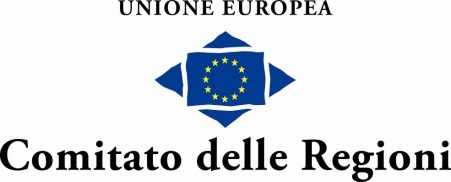 